Iowa Department						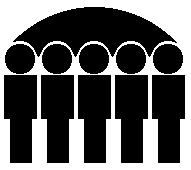 Of Human ServicesKevin W. Concannon, DirectorMonthly Public Assistance Statistical ReportFamily Investment Program	March 2007	           Mar 2007	    Feb 2007	Mar 2006	Regular FIP	Cases	15,322	15,212	16,735	Recipients	36,246	36,011	40,213	Children	25,036	24,977	27,364	Payments	$4,881,638	$4,896,722	$5,413,957	Avg. Cost/Family	$318.60	$321.90	$323.51	Avg. Cost/Recipient	$134.68	$135.98	$134.63	Two Parent FIP	Cases	1,273	1,215	1,603	Recipients	5,070	4,838	6,279	Children	2,468	2,364	3,178	Payments	$483,837	$470,016	$628,709	Avg. Cost/Family	$380.08	$386.84	$392.21	Avg. Cost/Recipient	$95.43	$97.15	$100.13	Total FIP	Cases	16,595	16,427	18,338	Recipients	41,316	40,849	46,492	Children	27,504	27,341	30,542	Payments	$5,365,475	$5,366,738	$6,042,666	Avg. Cost/Family	$323.32	$326.70	$329.52	Avg. Cost/Recipient	$129.86	$131.38	$129.97Child Support Payments	PA Recoveries	$7,173,713	$1,962,514	$5,662,944	Returned to Federal 	Government	$4,446,267	$1,216,366	$3,602,199	Credit to FIP Account	$2,727,446	$746,148	$2,060,745FIP Net Total	$2,638,029	$4,620,590	$3,981,921	     State Fiscal Year To Date Summary	  Current Year	           Last Year	FIP Payments	Regular FIP Total	$45,663,107	$50,367,735	Two Parent Total	$4,613,351	$5,606,715	Total	$50,276,458	$55,974,450	Child Support Payments	PA_Recoveries	$23,512,030	$21,682,102	Returned to Federal Government	$14,674,992	$13,788,181	Credit to FIP Account	$8,837,038	$7,893,921       FIP Net Total	$41,439,420	$48,080,529	Bureau of Research  Analysis                                                        Prepared by:  Jan Conrad (515) 281-3356	Division of Results Based Accountability                                                          Statistical Research AnalystMonthly Statistical Reporting by Countyfor Temporary Assistance to Needy Families (TANF)For March 2007	Family Investment Program (FIP)	FIP - Two Parent Families	Total FIP	Number	Number	Average 	Number	Number	Average 	Number	Number	Average 	 of 	 of 	      Monthly 	Grant 	 of 	 of 	    Monthly 	Grant 	 of 	 of 	    Monthly 	Grant   County	Cases	Persons	       Grants	per Case	Cases	Persons	    Grants	per Case	Cases	Persons	    Grants	per Case	Adair	21	42	$6,265	$298.33	3	10	$1,347	$449.00	24	52	$7,612	$317.17	Adams	9	26	$3,580	$397.77	3	12	$961	$320.33	12	38	$4,541	$378.42	Allamakee	66	170	$20,896	$316.62	11	47	$4,256	$386.90	77	217	$25,152	$326.65	Appanoose	112	250	$33,697	$300.86	24	100	$9,508	$396.16	136	350	$43,205	$317.68	Audubon	13	28	$3,501	$269.30	1	3	$326	$326.00	14	31	$3,827	$273.36	Benton 	93	206	$29,163	$313.58	11	47	$3,786	$344.18	104	253	$32,949	$316.82	Black Hawk	1,104	2,542	$350,314	$317.31	66	262	$26,526	$401.91	1,170	2,804	$376,840	$322.09	Boone	97	237	$31,998	$329.87	8	25	$2,834	$354.25	105	262	$34,832	$331.73	Bremer	59	127	$16,269	$275.74	8	28	$2,788	$348.50	67	155	$19,057	$284.43	Buchanan	62	134	$18,326	$295.59	9	36	$3,073	$341.44	71	170	$21,399	$301.39	Buena Vista	90	221	$29,674	$329.71	1	6	$610	$610.00	91	227	$30,284	$332.79	Butler 	56	126	$17,362	$310.03	11	46	$3,850	$350.00	67	172	$21,212	$316.60	Calhoun	36	74	$10,265	$285.15	1	3	$426	$426.00	37	77	$10,691	$288.95	Carroll 	58	128	$17,636	$304.06	$0	58	128	$17,636	$304.07	Cass	57	130	$16,352	$286.89	7	30	$1,799	$257.00	64	160	$18,151	$283.61	Cedar	39	95	$12,530	$321.28	7	31	$3,249	$464.14	46	126	$15,779	$343.02	Cerro Gordo 	199	462	$61,908	$311.09	11	47	$4,292	$390.18	210	509	$66,200	$315.24	Cherokee 	37	65	$9,721	$262.73	$0	37	65	$9,721	$262.73	Chickasaw	42	98	$13,617	$324.23	10	39	$3,773	$377.30	52	137	$17,390	$334.42	Clarke 	30	59	$8,443	$281.43	$0	30	59	$8,443	$281.43	Clay	88	195	$27,059	$307.48	2	7	$921	$460.50	90	202	$27,980	$310.89	Clayton	42	103	$13,373	$318.42	6	20	$1,628	$271.33	48	123	$15,001	$312.52	Clinton	400	985	$123,293	$308.23	55	215	$19,008	$345.60	455	1,200	$142,301	$312.75	Crawford 	131	281	$39,488	$301.44	4	13	$1,610	$402.50	135	294	$41,098	$304.43	Dallas	143	343	$46,948	$328.31	11	54	$5,189	$471.72	154	397	$52,137	$338.55	Davis	27	69	$9,210	$341.13	3	11	$356	$118.66	30	80	$9,566	$318.87	A-1   Attachment	Page 1 of 4Monthly Statistical Reporting by Countyfor Temporary Assistance to Needy Families (TANF)For March 2007	Family Investment Program (FIP)	FIP - Two Parent Families	Total FIP	Number	Number	Average 	Number	Number	Average 	Number	Number	Average 	 of 	 of 	      Monthly 	Grant 	 of 	 of 	   Monthly 	Grant 	 of 	 of 	     Monthly 	Grant   County     	Cases	Persons	      Grants	per Case	Cases	Persons	   Grants	per Case	Cases	Persons	    Grants	per Case 		Decatur 	44	104	$14,439	$328.15	8	28	$3,440	$430.00	52	132	$17,879	$343.83	Delaware	64	151	$21,058	$329.03	15	66	$6,152	$410.13	79	217	$27,210	$344.43	Des Moines 	363	909	$119,174	$328.30	41	147	$13,167	$321.16	404	1,056	$132,341	$327.58	Dickinson 	45	99	$13,662	$303.61	5	17	$1,384	$276.80	50	116	$15,046	$300.92	Dubuque	528	1,370	$172,360	$326.44	26	98	$8,550	$328.84	554	1,468	$180,910	$326.55	Emmet t	34	76	$11,248	$330.82	8	35	$2,601	$325.12	42	111	$13,849	$329.74	Fayette 	90	215	$28,510	$316.78	21	84	$8,534	$406.38	111	299	$37,044	$333.73	Floyd 	81	199	$25,700	$317.29	14	55	$5,085	$363.25	95	254	$30,785	$324.05	Franklin	37	90	$12,319	$332.94	2	11	$509	$254.50	39	101	$12,828	$328.92	Fremont	53	122	$15,695	$296.14	4	15	$1,866	$466.50	57	137	$17,561	$308.09	Greene	33	72	$9,681	$293.37	5	21	$2,325	$465.00	38	93	$12,006	$315.95	Grundy 	26	52	$8,170	$314.23	2	9	$1,036	$518.00	28	61	$9,206	$328.79	Guthrie	17	44	$6,344	$373.17	5	20	$2,280	$456.10	22	64	$8,624	$392.00	Hamilton	62	143	$18,301	$295.18	8	24	$2,132	$266.50	70	167	$20,433	$291.90	Hancock	24	58	$8,410	$350.41	3	12	$941	$313.66	27	70	$9,351	$346.33	Hardin	67	152	$21,313	$318.10	4	13	$1,518	$379.50	71	165	$22,831	$321.56	Harrison 	69	147	$20,559	$297.96	10	35	$2,847	$284.70	79	182	$23,406	$296.28	Henry	119	254	$34,432	$289.34	7	29	$2,953	$421.85	126	283	$37,385	$296.71	Howard	38	96	$11,803	$310.60	11	42	$4,142	$376.54	49	138	$15,945	$325.41	Humboldt	31	74	$9,728	$313.80	$0	31	74	$9,728	$313.81	Ida	21	43	$6,047	$287.99	1	5	$548	$548.00	22	48	$6,595	$299.77	Iowa	35	79	$10,306	$294.45	3	13	$661	$220.33	38	92	$10,967	$288.61	Jackson	89	220	$28,606	$321.42	12	52	$5,132	$427.66	101	272	$33,738	$334.04	Jasper	172	414	$57,145	$332.24	26	99	$10,367	$398.73	198	513	$67,512	$340.97	Jefferson 	115	254	$34,672	$301.50	14	56	$5,500	$392.85	129	310	$40,172	$311.41	Johnson	434	1,130	$150,345	$346.41	32	138	$12,924	$403.87	466	1,268	$163,269	$350.36	A-1   Attachment	Page 2 of 4Monthly Statistical Reporting by Countyfor Temporary Assistance to Needy Families (TANF)For March 2007	Family Investment Program (FIP)	FIP - Two Parent Families	Total FIP	Number	Number	Average 	Number	Number	Average 	Number	Number	Average 	 of 	 of 	      Monthly 	Grant 	 of 	 of 	   Monthly 	Grant 	 of 	 of 	    Monthly 	Grant   County	Cases	Persons	      Grants	per Case	Cases	Persons	   Grants	per Case	Cases	Persons	    Grants	per Case	Jones	72	169	$24,613	$341.85	13	54	$5,041	$387.76	85	223	$29,654	$348.87	Keokuk	58	133	$18,200	$313.79	7	31	$2,516	$359.42	65	164	$20,716	$318.71	Kossuth 	49	105	$14,634	$298.65	7	29	$2,385	$340.72	56	134	$17,019	$303.91	Lee	256	579	$81,616	$318.81	40	156	$15,965	$399.13	296	735	$97,581	$329.67	Linn	1,175	2,846	$384,244	$327.01	105	413	$41,854	$398.61	1,280	3,259	$426,098	$332.89	Louisa	75	154	$21,348	$284.65	1	4	$490	$490.05	76	158	$21,838	$287.34	Lucas	51	93	$14,198	$278.39	6	28	$3,110	$518.33	57	121	$17,308	$303.65	Lyon	20	50	$6,337	$316.85	2	8	$675	$337.50	22	58	$7,012	$318.73	Madison	49	111	$15,521	$316.77	$0	49	111	$15,521	$316.76	Mahaska	186	464	$61,083	$328.40	16	57	$6,370	$398.12	202	521	$67,453	$333.93	Marion	142	337	$45,259	$318.72	22	86	$9,103	$413.78	164	423	$54,362	$331.48	Marshall	223	523	$68,110	$305.42	23	83	$8,281	$360.04	246	606	$76,391	$310.53	Mills 	61	134	$19,209	$314.90	6	22	$2,066	$344.33	67	156	$21,275	$317.54	Mitchell 	18	36	$5,511	$306.16	2	8	$900	$450.00	20	44	$6,411	$320.55	Monona	28	65	$8,655	$309.10	2	9	$596	$298.00	30	74	$9,251	$308.37	Monroe	36	88	$12,450	$345.84	5	24	$2,479	$495.80	41	112	$14,929	$364.12	Montgomery	74	174	$23,112	$312.32	15	61	$6,383	$425.53	89	235	$29,495	$331.40	Muscatine 	285	690	$92,221	$323.58	13	53	$5,557	$427.46	298	743	$97,778	$328.11	O'Brien 	55	127	$16,369	$297.61	4	13	$1,272	$318.00	59	140	$17,641	$299.00	Osceola	8	22	$3,086	$385.75	3	7	$1,347	$449.00	11	29	$4,433	$403.00	Page 	95	241	$31,218	$328.61	7	28	$2,280	$325.71	102	269	$33,498	$328.41	Palo Alto	21	51	$5,014	$238.76	3	10	$1,109	$369.66	24	61	$6,123	$255.13	Plymouth	50	117	$13,573	$271.47	4	19	$1,434	$358.50	54	136	$15,007	$277.91	Pocahontas	27	50	$7,064	$261.65	4	15	$1,662	$415.50	31	65	$8,726	$281.48	Polk	2,154	5,063	$694,999	$322.65	115	496	$42,869	$372.78	2,269	5,559	$737,868	$325.20	Pottawattamie	704	1,644	$220,916	$313.80	48	177	$18,178	$378.70	752	1,821	$239,094	$317.94	A-1   Attachment	Page 3 of 4Monthly Statistical Reporting by Countyfor Temporary Assistance to Needy Families (TANF)For March 2007	Family Investment Program (FIP)	FIP - Two Parent Families	Total FIP	Number	Number	Average 	Number	Number	Average 	Number	Number	Average 	 of 	 of 	         Monthly 	Grant 	 of 	 of 	    Monthly 	Grant 	 of 	 of 	        Monthly 	Grant     County	Cases	Persons	    Grants	per Case	Cases	Persons	   Grants	per Case	Cases	Persons	     Grants	per Case                 	Poweshiek	69	175	$22,089	$320.14	8	36	$2,941	$367.62	77	211	$25,030	$325.06	Ringgold	9	19	$2,395	$266.11	1	9	$194	$194.00	10	28	$2,589	$258.90	Sac	18	43	$6,334	$351.88	1	3	$322	$322.00	19	46	$6,656	$350.32	Scott	1,274	3,073	$409,358	$321.31	61	260	$26,497	$434.37	1,335	3,333	$435,855	$326.48	Shelby	37	86	$11,960	$323.25	3	10	$799	$266.33	40	96	$12,759	$318.98	Sioux 	51	111	$14,744	$289.11	$0	51	111	$14,744	$289.10	Story	214	533	$69,591	$325.19	18	78	$7,725	$429.16	232	611	$77,316	$333.26	Tama	67	160	$21,867	$326.38	7	22	$2,855	$407.85	74	182	$24,722	$334.08	Taylor	19	42	$5,982	$314.84	1	4	$495	$495.00	20	46	$6,477	$323.85	Union 	48	112	$14,784	$308.01	8	32	$1,598	$199.75	56	144	$16,382	$292.54	Van Buren	39	91	$12,762	$327.24	9	36	$3,033	$337.00	48	127	$15,795	$329.06	Wapello 	380	860	$120,614	$317.40	39	155	$15,336	$393.23	419	1,015	$135,950	$324.46	Warren	121	292	$41,092	$339.61	8	32	$2,859	$357.37	129	324	$43,951	$340.71	Washington	91	203	$26,758	$294.04	10	32	$3,178	$317.80	101	235	$29,936	$296.40	Wayne	31	76	$10,974	$354.00	3	13	$1,022	$340.66	34	89	$11,996	$352.82	Webster 	279	639	$86,120	$308.67	19	68	$7,374	$388.14	298	707	$93,494	$313.74	Winnebago 	30	70	$9,351	$311.71	$0	30	70	$9,351	$311.70	Winneshiek 	44	94	$12,445	$282.84	6	26	$2,542	$423.66	50	120	$14,987	$299.74	Woodbury	646	1,549	$208,620	$322.94	32	127	$10,876	$339.87	678	1,676	$219,496	$323.74	Worth 	15	33	$4,472	$298.13	1	4	$495	$495.00	16	37	$4,967	$310.44	Wright 	66	156	$19,816	$300.24	5	16	$1,059	$211.80	71	172	$20,875	$294.01	State Total	15,322	36,246	$4,881,639	$318.60	1,273	5,070	$483,837	$380.07	16,595	41,316	$5,365,476	$323.32	A-1   Attachment	Page 4 of 4